ANEXO G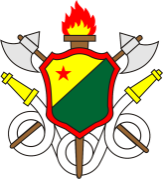 ESTADO DO ACRE CORPO DE BOMBEIROS MILITARDECLARAÇÃO DO PROPRIETÁRIO OU RESPONSÁVEL PELO USODeclaro para os devidos fins que a edificação (Protocolo: _________/_____) pela qual sou responsável possui área construída igual ou inferior a 200,00 m², e atende aos parâmetros do item 6.1.4.1.1 da NT-01, descritos abaixo:(  ) Possui saída dos ocupantes diretamente para a via pública;ou (  ) Está localizada no interior de edificação regularizada no CBMAC*;* A cópia do CA da edificação principal deve ser anexada à solicitação.(  ) Empreendimento de prestação de serviço (pontos de referência).a) Não tem mais que 03 (três) pavimentos;b) Não possui qualquer tipo de abertura através de portas, telhados e janelas, para o interior de edificações ou estabelecimentos adjacentes;c) Não possui lotação superior a 100 pessoas;d) Não comercializa ou armazena volume superior a 250L de líquido inflamável ou combustível;e) Possui utilização de até 05 (cinco) recipientes de GLP de 13kg para consumo, localizados em área externa e ventilada, ou não possui GLP;f) Não comercializa, manipula ou armazena produtos perigosos à saúde humana, ao meio ambiente ou ao patrimônio, tais como: explosivos, peróxidos orgânicos ou substâncias oxidantes, toxicas, radioativas, corrosivas e perigosas diversas;g) Nos casos em que houver subsolo, este se dá exclusivamente como estacionamentoh) Não ocorre a fabricação, comércio e/ou depósito de explosivos, bem como a produção, comércio e/ou distribuição de gás liquefeito de petróleo (GLP), gás natural e demais combustíveis.OUTRAS OBSERVAÇÕES:                   Em atendimento às exigências do Corpo de Bombeiros Militar do Acre, atesto que que todo e qualquer sistema de prevenção e combate a incêndio exigido por norma, atende a todos os requisitos legais de segurança contra incêndio e pânico previstos na legislação do CBMAC, estando instalados e mantidos em perfeita condição de funcionamento.                   Declaro que a área informada condiz com a área real do estabelecimento para fins de certificação, e que não houve ampliação da área construída que venha exceder 200 m², levando-se em consideração a área anteriormente certificada acrescida da área ampliada, desde a emissão do último certificado de aprovação válido pelo CBMAC. Comprometo-me ainda a informar ao CBMAC quaisquer alterações referentes a atividade, área, endereço, CNPJ/CPF, razão social e outras informações que se fizerem pertinentes.                    Também tenho ciência de que, a qualquer momento o Corpo de Bombeiros Militar do Estado do Acre pode realizar vistoria inopinada, incerta e intempestiva e, em caso de inexatidão das informações acima e/ou sendo identificado qualquer irregularidade quanto aos sistemas acima ser-me-ão imputadas às penalidades cabíveis (notificação para regularização e, em não cumprimento das exigências, multa e possível cassação do CERTIFICADO DE APROVAÇÃO, embargo e/ou interdição do estabelecimento). Outrossim, em casos graves identificado pelo CBMAC, por ocasião de qualquer vistoria, o CERTIFICADO será cassado imediatamente além das demais sanções administrativas e legais._________________, _____ de ___________ de _________.__________________________________________NomeProprietário / Responsável legal pela edificação